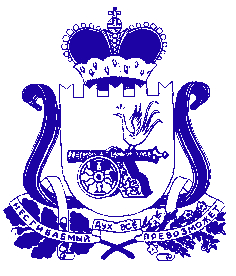 АДМИНИСТРАЦИЯ МУНИЦИПАЛЬНОГО ОБРАЗОВАНИЯ «КРАСНИНСКИЙ РАЙОН» СМОЛЕНСКОЙ ОБЛАСТИР А С П О Р Я Ж Е Н И Еот 13.01.2020 № 03-р	Руководствуясь Федеральным законом от 27.07.2006 №152-ФЗ «О персональных данных», постановлением Правительства Российской Федерации от 01.11.2012 №1119 «Об утверждении требований к защите персональных данных при их обработке в информационных системах персональных данных», постановлением Правительства Российской Федерации от 15.09.2008 №687 «Об утверждении положения об особенностях обработки персональных данных, осуществляемой без использования средств автоматизации»:	1. Утвердить Перечень объектов вычислительной техники, на которых производится обработка персональных данных в Администрации муниципального образования «Краснинский район» Смоленской области согласно приложению.	2. Контроль за выполнением настоящего распоряжения возложить на управляющего делами Администрации муниципального образования «Краснинский район» Смоленской области З.В. Бабичеву.Глава муниципального образования«Краснинский район» Смоленской области                         С.В. АрхипенковПриложение к распоряжению Администрациимуниципального образования«Краснинский район» Смоленской области  от ____________ № ____Переченьобъектов вычислительной техники, на которых производится обработка персональных данных в Администрации муниципального образования «Краснинский район» Смоленской областиОб утверждении перечня объектов вычислительной техники, на которых производится обработка персональных данныхИнвентарный номер объекта ВТМесто расположения объекта ВТОтветственный за обработку110134032Кабинет № 26 здания Администрации (отдел учета и отчетности)Корчевская Т. Н.110134045Кабинет № 26 здания Администрации (отдел учета и отчетности)Корчевская Т. Н.110134095Кабинет № 26 здания Администрации (отдел учета и отчетности)Корчевская Т. Н.2800028143165Кабинет № 29 здания Администрации (отдел экономики, комплексного развития и муниципального имущества)Шестернев А. П.ASRock G41C-GSКабинет № 29 здания Администрации (отдел экономики, комплексного развития и муниципального имущества)Шестернев А. П.2800029891171Кабинет № 29 здания Администрации (отдел экономики, комплексного развития и муниципального имущества)Шестернев А. П.2800030687183Кабинет № 29 здания Администрации (отдел экономики, комплексного развития и муниципального имущества)Шестернев А. П.ASUS HB1M-CКабинет № 29 здания Администрации (отдел экономики, комплексного развития и муниципального имущества)Шестернев А. П.110134141Кабинет отдела ЗАГС в здании РДКШейко А. И.110104088Кабинет отдела ЗАГС в здании РДКШейко А. И.